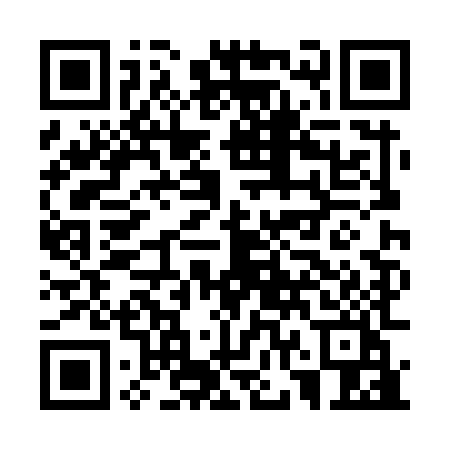 Prayer times for Sellicks Hill, AustraliaSat 1 Jun 2024 - Sun 30 Jun 2024High Latitude Method: NonePrayer Calculation Method: Muslim World LeagueAsar Calculation Method: ShafiPrayer times provided by https://www.salahtimes.comDateDayFajrSunriseDhuhrAsrMaghribIsha1Sat5:467:1612:142:535:126:372Sun5:477:1712:142:535:116:363Mon5:477:1712:142:535:116:364Tue5:487:1812:152:535:116:365Wed5:487:1812:152:535:116:366Thu5:487:1912:152:525:116:367Fri5:497:2012:152:525:106:368Sat5:497:2012:152:525:106:369Sun5:507:2112:152:525:106:3610Mon5:507:2112:162:525:106:3611Tue5:517:2112:162:525:106:3612Wed5:517:2212:162:525:106:3613Thu5:517:2212:162:525:106:3614Fri5:527:2312:162:525:106:3615Sat5:527:2312:172:525:106:3616Sun5:527:2312:172:525:106:3617Mon5:537:2412:172:535:106:3618Tue5:537:2412:172:535:116:3719Wed5:537:2412:182:535:116:3720Thu5:537:2512:182:535:116:3721Fri5:547:2512:182:535:116:3722Sat5:547:2512:182:545:116:3723Sun5:547:2512:182:545:126:3824Mon5:547:2512:192:545:126:3825Tue5:547:2512:192:545:126:3826Wed5:557:2612:192:555:136:3927Thu5:557:2612:192:555:136:3928Fri5:557:2612:192:555:136:3929Sat5:557:2612:202:565:146:4030Sun5:557:2612:202:565:146:40